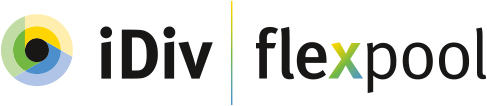 The Flexpool mechanism in iDiv’s 3rd funding phase:Flexpool Support Fund for iDiv associated members 2024<Project title><Applicants’ and co-applicants’ names><Applicants’ and co-applicants’ affiliations><Date of submission><***General comments on the template for proposals***Proposals are limited to 3 pages including the title page. Only use Verdana 10pt font and 1.2 line spacing for the text (for tables a different font size and line spacing is acceptable).Proposals not fulfilling these formal criteria will not be considered.Explanations are highlighted in <...> and should be deleted or replaced by text.>General information<Please complete the table above.>Project description<max. 400 words><Please provide a concise and comprehensive summary of your proposed project, covering the main objectives and hypotheses.>Integration & project fit to the iDiv strategy<Please explain, how this project will strengthen integration among the iDiv members involved (What is new about the collaborations that will be established as part of this project? If collaborations among some of the applicants already exist, please explain how this project will help to consolidate and further develop these). Please indicate how the project will fit into iDiv’s research areas (molecular / complexity / function / society / change) and summarize key contributions of the proposed work to the iDiv strategic missions>Work plan<Please give a concise account of the steps planned during the proposed funding period (you may use a table to illustrate the timeline.) Provide a description of the methods and quantitative tools, that you plan to use in the project. For experimental projects, a schedule detailing all planned experiments should be provided; for synthesis projects, the sources of the data and their availability needs to be indicated. Please indicate, if and to what extent the project requires the use of central iDiv facilities (e.g. experimental facilities, HPC).>Commitment plan and own contributions<Please list intellectual, infrastructural and financial contributions of the PI and all Co-PIs. Please indicate the personnel resources available to work on the project.>Activity<Please specify how the main PI, co-PIs and, if applicable, further collaborators contributed and / or will further contribute to iDiv’s activities (e.g. involvement in iDiv projects, courses and teaching, boards and committees, etc.)>Budget plan<Please state which amount of funding is requested with respect to personnel and consumables. Please explain why the funds are needed and how they will be used. Please provide details on individual items where applicable. The total amount of costs should not exceed a total budget of 7.500 €. Please note: Investments and basic equipment (incl. IT-equipment) has to be provided by the PI. All invoices will have to be submitted to accounting by September at the latest to ensure that they can still be paid before the end of the funding period.>(All figures in euros)Expected iDiv related product<If applicable, please state whether you expect an iDiv related product of the proposed project, e.g., preparation of a publication, a proposal etc.>*Note: If you plan to hire a HiWi at the University of Leipzig, please contact us before submitting your proposal, as UL has established minimum contract durations.Project titlePI<name, affiliation><role in the proposed project>Co-PI 1Co-PI 2…Keywords<please provide 5 keywords for the proposed project><please provide 5 keywords for the proposed project>Funding forStaffDuration (months)SumStudent or research assistants (<> h/week)*Direct costsSumSumWorkshopTravel (conferences, lab visits etc.)ConsumablesSmall equipmentContract of Services<category><category>Total<sum><sum>